ФАКУЛЬТЕТ ___ИУ_________________________________________________________КАФЕДРА _____ИУ-5________________________________________________________РАСЧЕТНО-ПОЯСНИТЕЛЬНАЯ ЗАПИСКАК НАУЧНО-ИССЛЕДОВАТЕЛЬСКОЙ РАБОТЕ НА ТЕМУ:         Информационная   Система_________________  ________________________________________________________________________________________________________________________________________________________________________________________________________________________________________________Студент ____ИУ5-___				______________	 ___(Группа)					         (Подпись, дата)                             (И.О.Фамилия)            Руководитель						_________________  __(Подпись, дата)                             (И.О.Фамилия)            Консультант 						_________________  __М.В.Черненький_ (Подпись, дата)                             (И.О.Фамилия)            Оценка – 2021 г.Министерство науки и высшего образования Российской ФедерацииФедеральное государственное бюджетное образовательное учреждение высшего образования«Московский государственный технический университет имени Н.Э. Баумана(национальный исследовательский университет)»(МГТУ им. Н.Э. Баумана)УТВЕРЖДАЮЗаведующий кафедрой __________(Индекс)______________  _______________(И.О.Фамилия)« _____ » ____________ 20 ____ г.ЗАДАНИЕна выполнение научно-исследовательской работыпо теме __Система  _____________________Студент группы ___ИУ5-____________________________________________________(Фамилия, имя, отчество)Направленность НИР (учебная, исследовательская, практическая, производственная, др.)__________учебная_______________________________________________________________Источник тематики (кафедра, предприятие, НИР) _____________________________________График выполнения НИР:     25% к ___ нед., 50% к ___ нед., 75% к __ нед., 100% к ___ нед.Техническое задание __________________________________________________________выполнить обзор существующих методов __________________________________________________________________________________________________________________________________________________________________________________________________Оформление научно-исследовательской работы:Расчетно-пояснительная записка на _12_ листах формата А4.Перечень графического (иллюстративного) материала (чертежи, плакаты, слайды и т.п.)   ____________________________________________________________________________________________________________________________________________________________________________________________________________________________________________________________________________________________________________________________Дата выдачи задания « _21_ » _сентября_ 2021 г.Руководитель НИР					_________________  ____  (Подпись, дата)                             (И.О.Фамилия)            Студент						_________________  ___ (Подпись, дата)                             (И.О.Фамилия)            Примечание: Задание оформляется в двух экземплярах: один выдается студенту, второй хранится на кафедре.СодержаниеЦель работы	4Задачи	4Классификация	4Классификаторы	4Обзор статей по классификации	5Анализ …	6Классификация …	6Выводы	7Модель …	7Список использованных источников	8Цель работыПровести обзор существующих методов …Задачи В ходе выполнения работы были выделены следующие подзадачи:Рассмотреть классификацию …Провести обзор публикаций по …Исследовать …Рассмотреть модель …Классификация Задача классификации может быть формализована как задача  …. [1]. Принцип классификации может быть определен как множество категорий и набор документов. Категории состоят из положительных или отрицательных примеров, членов множества. Процесс классификации состоит из нескольких этапов, на каждом из которых используются разные методы, зависящие от набора текстов и заданной цели. Далее представлены наиболее общие этапы: 1. Классификация … 2. Преобразование …3. Индексация …4. Выбор подмножества классифицирующих признаков и связывающей их целевой функции... 5. Использование одного из алгоритмов (классификаторов). 6. На последнем этапе проводится оценка качества проведенной классификации. Если получен неудовлетворительный результат, проводится корректировка признаков или даже смена классификатора.Классификаторы В качестве классификаторов используют различные алгоритмические подходы [2]. В отчете будут рассмотрены наиболее популярные классификаторы. …. …. …. …Описанные здесь классификаторы часто используются на практике и хорошо зарекомендовали себя при решении задач классификации, но ни один из них не может считаться лучшим и претендовать на роль стандарта при классификации текста. Вероятно, это связано с тем, что каждый классификатор ориентирован на конкретное приложение или определенный тип данных. Обзор статей по классификации Последние исследования в области классификации реализуют идею объединения разных классификаторов, т.е. создание гибридного метода. Этот подход фокусируется только на индивидуальных преимуществах классификаторов, отбрасывая их недостатки и тестируя возможность совместного использования. Результаты исследований доказывают перспективность сочетания классификаторов, за счет снижения индивидуальных ограничений каждого из них. Ниже приведены примеры подобных работ. В работе … для сравнения классификаторов измерялась их производительность при ранжировании ...Вероятностный метод объединения классификаторов предложен в работе … [3]. В работе … [4] представлено подробное исследование эффективности объединения классификаторов при классификации …В двух работах …..[5] и …. [6] приведены результаты исследований совместимости …. Результаты анализа совместной работы методов … [7]. Первичный набор используется для формирования нижних и верхних границ функций для каждого класса, классифицируемого ….Метод улучшения алгоритма классификации …. [8]. Гибридный классификатор назван авторами ...Приведенные примеры подтверждают, что сочетание классификаторов стало популярной областью исследований. Интерес исследователей объясняется тем, что результаты, полученные …Анализ …Визуализировать его результаты удобно в виде …. Эта диаграмма содержит … [9]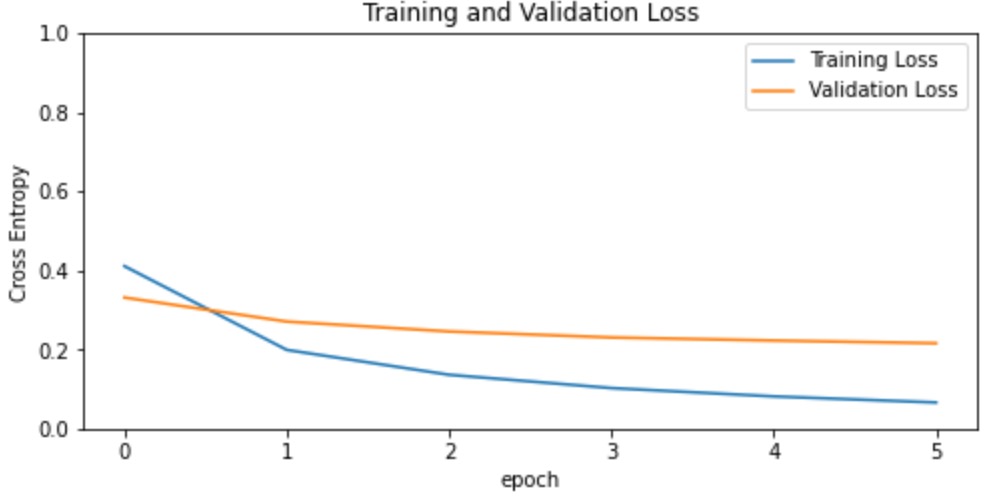 Классификация …В общем случае …. Это повышает точность классификации. Важной особенностью … является их устойчивость к …. Кроме того, в ...Рассмотрим отдельные этапы классификации. Поскольку процесс классификации основан на сравнении ... Построение профиля включает следующие процедуры:…; …; …; …. 		В результате получается файл … Заключительной процедурой классификации является сравнение ...ВыводыЗадачи анализа ... Интерес к новым средствам ... Существует большое количество подходов к решению задач ... Несмотря на общность задачи ... Модель …Пусть задан некоторый …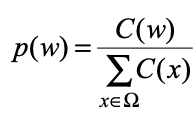 Подобно определяют вероятность p…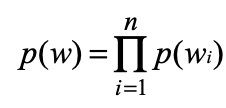 Таким образом, … Тогда вероятность задается в виде …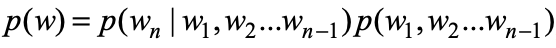 где …Список использованных источниковVandana Korde, C Namrata Mahender, “Text Classification and Classifiers: A Survey”, International Journal of Artificial Intelligence & Applications (IJAIA), Vol.3, No.2, March 2012.L.S. Larkey. and W. B. Croft, “Combining classifiers in text categorization”,Proc. SIGIR-96, 19th ACM International Conference on Research and Development in Information Retrieval (Zurich, CH, 1996), pp. 289–297 1996. Paul N. Bennett, Susan T. Dumais, Eric Horvitz, “Probabilistic Combination of Text Classifiers Using Reliability Indicators: Models and Results”, Proceedings of 25th Annual International ACM SIGIR Conference on Research and Development in Information Retrieval, Tampere, Finland, August 2002. ACM Press. B. Grilheres, S. Brunessaux, and P. Leray, “Combining classifiers for harmful document filtering”, RIAO '04 Coupling approaches, coupling media and coupling languages for information retrieval, Pages 173-185, 2004.Dino Isa, Lam Hong lee, V. P Kallimani, and R. Raj Kumar, “Text Documents Preprocessing with the Bayes Formula for Classification using the Support vector machine”, IEEE Transactions of Knowledge and Data Engineering, vol.20, no. 9, pp.1264-1272, September 2008. Dino Isa, V. P Kallimani and Lam Hong lee, “Using Self Organizing Map for Clustering of Text Documents”, Expert System with Applications, vol. 36, no. 5, pp. 9584-9591, July, 2009.Duoqian Miao , QiguoDuan, Hongyun Zhang, and Na Jiao, “Rough set based hybrid algorithm for text classification”, Journal of Expert Systems with Applications, vol. 36, no. 5, pp. 9168-9174, July 2009S.Ramasundaram, “NGramsSA Algorithm for Text Categorization”, International Journal of Information Technology & Computer Science (IJITCS ), Volume 13, Issue No : 1, pp.36-44, 2014.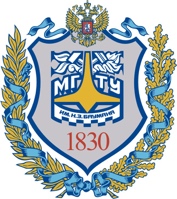 Министерство науки и высшего образования Российской ФедерацииФедеральное государственное бюджетное образовательное учреждение высшего образования«Московский государственный технический университетимени Н.Э. Баумана(национальный исследовательский университет)»(МГТУ им. Н.Э. Баумана)